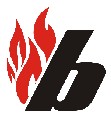 Lloydminster Minor Hockey5202 12 Street, Lloydminster AB. T9V 0W1PH: 780-872-0525 Fax: 780-875-4426Email: admin@lloydminsterminorhockey.comDirect Deposit- Direct Deposit Authorization To have your cheque deposited directly to your bank or other financial institution, please complete the authorization and details below and return to: Lloydminster Minor HockeyName: _____________________________________  Signature: ____________________________________Address:_____________________________________________________________________________________City: _______________________________________________  Postal Code: __________________________Email Address: _____________________________________________________________________________Home Phone #: ___________________________________ Cell #: _________________________________I authorize Lloydminster Minor Hockey to deposit _________________________ payable to me directly to my account. (Payroll, ref payroll etc.)Details of my account to which payments are to be deposited: Bank or Financial Institution Name: _____________________________________________________________Address of branch: ________________________________________________________________________________City/Province: ______________________________________ Postal Code: ________________________________Account #: __________________________________Institution #: ________________________________________ Branch Transit #: __________________________Please attach a void cheque. *All areas of this form need to be completed*